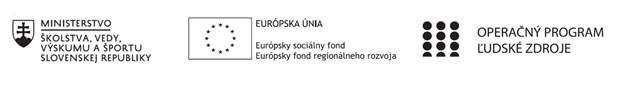 Štvrťročná správa o činnosti Operačný programOP Ľudské zdroje Prioritná os1 Vzdelávanie PrijímateľMetodicko-pedagogické centrumNázov projektuPomáhajúce profesie v edukácii detí a žiakovKód ITMS ŽoP 312011Y720Meno a priezvisko zamestnancaMeno a priezvisko (doplniť) (škola)Názov a číslo rozpočtovej položky rozpočtu projektu4.6.2. Inkluzívny tím/ Sociálny pedagóg  v ZŠObdobie vykonávanej činnosti01.10.2019 - 31.12.2019Správa o činnosti:*   Sociálny  pedagóg v období od 01.10.2019 - 31.12.2019 realizoval tieto činnosti:Realizácia odbornej činnosti v rámci prevencie, intervencie a poradenstva najmä pre žiakov ohrozených sociálno-patologickými javmi, alebo inak znevýhodnených žiakom;Plnenie úloh sociálnej výchovy, podpory prosociálneho, etického správania, sociálnopedagogickej diagnostiky prostredia a vzťahov, sociálnopedagogického poradenstva, prevencie sociálnopatologických javov a reedukácie správania;Príprava a realizácia osvetovej činnosti pre rodičov žiakov.Realizácia prevencie sociálno-patologických javov v škole formou prednášok, rozhlasových relácií, besied a seminárov pre žiakov;Odborné intervencie v oblasti korekcii správania žiakov s poruchami správania (disociálne, asociálne správanie);Riešenie problematického správania žiakov, ako je záškoláctvo, šikanovanie, kriminalita, extrémizmus, mravné a sociálne poruchy v správaní;Spolupráca s triednymi učiteľmi a ostatnými vyučujúcimi pri nastavení vhodného prístupu k žiakom so špeciálno-výchovnými potrebami a pri tvorbe ich individuálneho vzdelávacieho plánu.Návšteva v rodine žiaka. *Ponechá len OZ, ktorý v ZŠ realizoval túto aktivitu Zoznam výstupov činnosti (prílohy):*  Príloha: Fotodokumentácia zo skupinových aktivít resp. individuálnych aktivít; Príloha: Správa, prezenčná listina z návštevy v rodine;*Nehodiacu sa prílohu vymazaťVypracoval (meno, priezvisko, dátum)Meno a priezvisko (doplniť), 08.01.2020PodpisSchválil (meno, priezvisko riaditeľa, dátum)Meno a priezvisko (doplniť), 08.01.2020Podpis